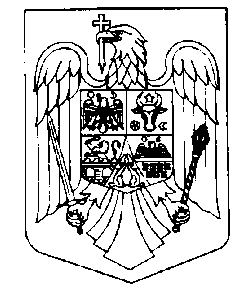 G U V E R N U L  R O M Â N I E IORDONANȚĂ DE URGENȚĂprivind unele măsuri pentru digitalizarea sistemului de coordonare şi gestionare a fondurilor europene structurale și de investiții pentru perioada de programare 2014-2020  Ținând cont de prevederile Regulamentului (UE) nr. 1303/2013 al Parlamentului European și al Consiliului din 17 decembrie 2013 de stabilire a unor dispoziții comune privind Fondul european de dezvoltare regională, Fondul social european, Fondul de coeziune, Fondul european agricol pentru dezvoltare rurală și Fondul european pentru pescuit și afaceri maritime, precum și de stabilire a unor dispoziții generale privind Fondul european de dezvoltare regională, Fondul social european, Fondul de coeziune și Fondul european pentru pescuit și afaceri maritime și de abrogare a Regulamentului (CE) nr. 1083/2006 al Consiliului, în special cele referitoare la asigurarea colectării, înregistrării și stocării, în formă electronică, a datelor referitoare la fiecare operațiune;Având în vedere necesitatea ca documentele din relația beneficiar - organisme intermediare – autorități de management aferente contractelor de finanțare/ordinelor/deciziilor de finanțare, actelor adiționale la acestea, cererilor de rambursare, cererilor de plată, cererilor de prefinanțare, rapoartelor de progres, dosarelor achizițiilor publice, să fie depuse și prelucrate în format electronic;Văzând recomandările Autorității de Audit ca toate activitățile desfășurate în cadrul proiectelor cu finanțare din fonduri europene să fie prelucrate și monitorizate în format electronic prin Sistemul Unic de Management al Informaţiei (SMIS2014+), alături de aplicația MySMIS2014;Deoarece întârzierea prelucrării documentelor aferente etapelor din ciclul de viață al unui proiect (evaluare, contractare, monitorizare, autorizare cheltuieli, rapoarte de progres) poate conduce la întârzierea implementării proiectelor cu impact asupra riscului de dezangajare a programelor operaționale evaluat la nivelul anului 2020 la suma de 2,15 mld. euro;Întrucât în această perioadă, din cauza crizei generate de răspândirea virusului COVID-19, o serie de activități destinate proiectelor nu se mai pot desfășura în conformitate cu graficele asumate anterior, cum ar fi vizitele de monitorizare în teren;Văzând că sistemul informatic SMIS2014+/MySMIS2014 este operațional la nivelul modulelor dedicate ciclului de viață al unui proiect și permite schimbul electronic de date între beneficiari și autoritățile de management în vederea colectării, prelucrării și stocării informațiilor utilizate în cadrul sistemului de management și control;Deoarece elementele sus menționate vizează interesul public și strategic al României pentru gestionarea fondurilor europene și că acestea reprezintă o prioritate a Programului de guvernare și constituie o situație de urgență, a cărei reglementare nu poate fi amânată, se impune adoptarea de măsuri imediate pe calea ordonanței de urgență; În temeiul art. 115 alin. (4) din Constituția României, republicată, Guvernul României adoptă prezenta ordonanță de urgență:Art.1 (1) Începând cu data de  01 iunie 2020, autoritățile de management, organismele intermediare și beneficiarii proiectelor cu finanțare din fonduri europene  structurale și de investiții ale Programului Operațional Infrastructură Mare, Programului Operațional Capital Uman, Programului Operațional Competitivitate, Programului Operațional Regional, Programului Operațional Capacitate Administrativă,  Programului Operațional Pescuit și Afaceri Maritime, Programului Operațional Asistență Tehnică, precum și Autoritatea de Management și beneficiarii proiectelor cu finanțare din Programul Operațional Ajutorarea Persoanelor Dezavantajate sunt obligate să emită, să primească și să prelucreze documentele aferente apelurilor de proiecte, contractelor de finanțare/ordinelor/deciziilor de finanțare, actelor adiționale la acestea, cererilor de rambursare, cererilor de prefinanțare, cererilor de plată, dosarele achizițiilor publice, rapoartelor de progres, precum și a altor categorii de documente care stau la baza implementării proiectelor numai prin intermediul sistemului informatic SMIS2014+/MySMIS2014. (2) Emiterea, transmiterea și prelucrarea documentelor în format letric este permisă numai pentru circuitul intern al acestora și numai pentru situațiile în care există obligativitatea legală a arhivării acestora în format letric. Autoritățile de management, organismele intermediare și beneficiarii proiectelor cu finanțare din fonduri europene structurale și de investiții ale programelor menționate la alin. (1) vor asigura această arhivare prin și la nivelul structurilor interne specifice.  Pentru toate celelalte situații, emiterea, prelucrarea și transmiterea documentelor din cadrul circuitului intern de la nivelul fiecărei instituții/beneficiar se va face în format electronic și urmând pașii și fluxul de proces pe care fiecare instituție/beneficiar îl va întocmi și aproba prin procedură internă.(3) Începând cu data de 01 iunie 2020, corespondența între autoritățile de management, organismele intermediare și beneficiari se va derula numai în format electronic, fiecare dintre părți fiind obligată să își organizeze Registrul de Evidență Electronică a Corespondenței, denumit în continuare R.E.E.C., dar și arhivarea electronică a acestor documente. (4) Se consideră corespondență între părți: e-mailuri, notificări prin intermediul sistemului SMIS2014+/MySMIS2014, solicitări de clarificări/răspunsuri la clarificări, precum și orice alte documente electronice care sunt necesare în derularea proiectelor.Art.2 (1) Autoritățile de management, organismele intermediare precum și beneficiarii care au încheiat contracte de finanțare/ordine/decizii de finanțare au obligația de a utiliza semnătura electronică potrivit prevederilor legale în vigoare.(2) Contractele de finanțare/ordinele/deciziile de finanțare, actele adiționale aferente contractelor de finanțare/ordinelor/deciziilor de finanțare, cererile de rambursare, cererile de prefinanțare, cererile de plată, rapoartele de progres, dosarele achizițiilor publice, precum și orice alte documente emise și semnate cu semnătură electronică calificată conform prevederilor legale în vigoare,  sunt asimilate înscrisurilor autentice.(3) Autoritățile de management, organismele intermediare și beneficiarii, au obligația de a organiza și înregistra documentele menționate la alineatul (2) în R.E.E.C., dar și de a asigura arhivarea electronică a acestora. (4) Documentele suport în format electronic sunt utilizate de către instituțiile/organismele cu rol de audit, verificare și control pentru organizarea misiunilor de audit de sistem, de operațiuni și auditului de follow-up potrivit normelor de audit în vigoare, precum și pentru organizarea misiunilor de verificare sau control.Art.3 (1) Autoritățile de management, organismele intermediare și beneficiarii care au contracte de finanțare/ordine/decizii de finanțare încheiate conform legii au obligația de a organiza electronic arhiva de documente emise și semnate în format electronic.(2) Organizarea electronică a arhivei se poate realiza la nivel de proiect sau pe categorii de documente, în funcție de specificul proiectelor, cu condiția ca documentele arhivate să fie ușor identificabile de către părțile interesate, inclusiv pentru organizarea misiunilor de audit/verificare/control.(3) Perioada de păstrare a documentelor din arhiva electronică este cea prevăzută de normele legale în vigoare și de prevederile contractelor de finanțare/ordinelor/deciziilor de finanțare.Art.4 (1) Începând cu verificările demarate în data de 1 iunie 2020, pentru procedurile de achiziții publice/sectoriale aferente proiectelor cu finanțare din fonduri europene structurale și de investiții și din fondul de ajutor european pentru cele mai defavorizate persoane (denumit în continuare FEAD) se asigură accesul la documente în format electronic, astfel:beneficiarii proiectelor transmit către autoritățile de management sau, după caz, către organismele intermediare, prin modulul de Comunicare al sistemului informatic SMIS2014+/MySMIS2014 o notificare privind finalizarea procedurii de achiziție publică/sectorială;în vederea asigurării exercitării atribuțiilor de management, control și audit, în ceea ce privește achizițiile publice, Autoritatea pentru Digitalizarea României, denumită în continuare A.D.R., asigură autorităților de management și, după caz, organismelor intermediare, precum și organismelor cu rol de audit, verificare și control, accesul în Sistemul Electronic de Achiziții Publice, denumit în continuare S.E.A.P, pe bază de solicitare;în cazul documentelor incluse în dosarul achiziției, care nu se regăsesc în S.E.A.P., precum și al documentelor aferente achizițiilor pentru care nu există obligativitatea publicării în S.E.A.P., beneficiarii proiectelor au obligația de a le semna electronic cu semnătură electronică calificată și de a le încărca în modulul Achiziții al sistemului informatic SMIS2014+/MySMIS2014. (2) Autoritatea de Audit, organismele cu rol de verificare sau control, autoritățile de management, organismele intermediare și beneficiarii proiectelor cu finanțare din fonduri europene structurale și de investiții au dreptul de a organiza arhivarea electronică a documentelor existente în S.E.A.P. pentru fundamentarea constatărilor referitoare la suspiciuni de nereguli sau de fraude sau pentru orice alte situații în care este necesară utilizarea de documente care fac parte din procedura de achiziție publică/sectorială.(3) Președintele A.D.R. emite norme de acces în S.E.A.P. pentru efectuarea controlului procedurilor de achiziție publică, în termen de 30 de zile de la data intrării în vigoare a prezentei ordonanțe de urgență.Art.5 (1) Procedurile de modificare a contractelor de finanțare/ordinelor/deciziilor de finanțare de către autoritățile de management/organismele intermediare/beneficiari, prin act adițional/notificare care necesită avizul autorității de management/organismului intermediar, se derulează doar în cadrul sistemului informatic SMIS2014+/MySMIS2014 în format electronic, astfel:beneficiarul proiectului transmite, prin modulul Comunicare al sistemului informatic SMIS2014+/MySMIS2014, o solicitare de modificare a contractului/ordinului /deciziei de finanțare, în acord cu clauzele contractuale existente, încărcând în acest modul atât solicitarea cât și documentele justificative aferente;solicitarea de modificare a contractului de finanțare/ordinului/deciziei de finanțare, împreună cu documentele transmise se analizează și se avizează/respinge de către autoritatea de management/organismul intermediar în conformitate și în termenele prevăzute în procedurile aplicabile;decizia de avizare/respingere a modificării propuse se comunică beneficiarului prin modulul Comunicare al sistemului informatic SMIS2014+/MySMIS2014;după transmiterea avizării solicitării de modificare de către autoritatea de management/organismul intermediar, beneficiarul inițiază în modulul Contractare fluxul aferent modificării, conform prevederilor contractuale (act adițional/notificare care necesită avizul autorității de management/organismului intermediar);termenul maxim pentru încheierea unui act adițional în format electronic este de 60 de zile de la data înregistrării la autoritatea de management/organismul intermediar a solicitării de modificare a contractului/ordinului /deciziei de finanțare, transmisă prin intermediul modulului Comunicare din sistemul informatic SMIS2014+/MySMIS2014.(2) În cazul notificărilor care nu necesită avizul autorității de management/organismului intermediar, procedurile de modificare prin notificare a contractelor/ordinelor/deciziilor de finanțare se realizează, doar în cadrul sistemului informatic SMIS2014+/MySMIS2014 în format electronic, prin inițierea de către beneficiar în modulul Contractare a fluxului aferent modificării, conform prevederilor contractuale.Art.6 (1) Autoritățile competente în domeniul eliberării acordurilor/avizelor/ certificatelor pentru proiectele cu finanțare din fonduri europene organizează primirea documentațiilor aferente și emiterea acordurilor/avizelor/certificatelor în format electronic.(2) Consultările publice necesare emiterii de avize/acorduri/certificate pot fi organizate în mediul on-line cu condiția ca toate părțile interesate să aibă acces la tehnica necesară participării la consultarea publică, iar această modalitate de organizare a consultării publice să fie anunțată din timp părților interesate. Înregistrările realizate în timpul consultărilor publice constituie probe care atestă derularea consultărilor conform legii. Autoritățile competente în domeniul eliberării acordurilor/avizelor/ certificatelor  și părțile interesate pot întocmi procese verbale de certificare a desfășurării consultărilor publice, care pot fi semnate de către părți în format electronic.(3) Acordurile/avizele/certificatele necesare proiectelor cu finanțare din fonduri europene pot fi semnate în format electronic prin utilizarea semnăturii electronice calificate.(4) Solicitările de clarificări sau, după caz, completarea de documente ori solicitarea de orice alte informații necesare eliberării acordurilor/ avizelor/certificatelor se pot face, prin grija autorității emitente, în format electronic și prin utilizarea semnăturii electronice calificate.PRIM MINISTRULUDOVIC ORBAN